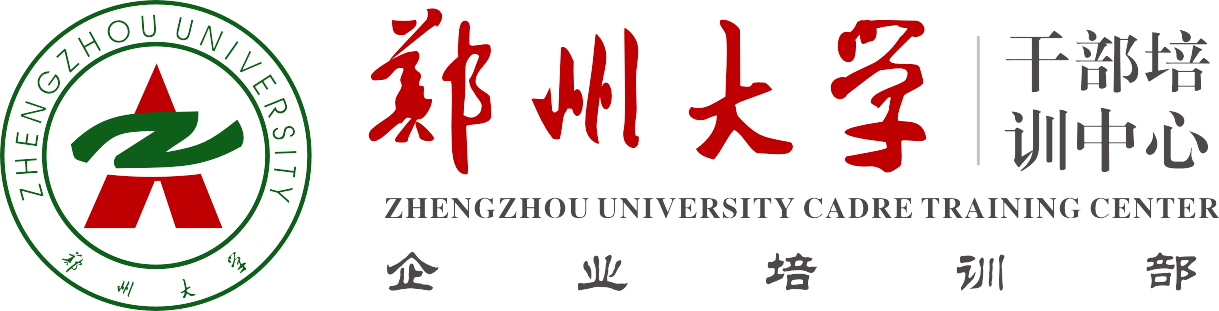 高净值董事长实战精修班招生简章  熔炼智慧    变革创新    掌控全局【项目背景】疫情的硝烟渐渐退却，“十三五规划”圆满收官，新一轮经济升温已经开始。当前世界百年未有之大变局正加速演变，综合判断国际国内形势，中国发展仍处于可以大有作为的重要战略机遇期。在新的历史机遇期，中国企业将面临大的发展机遇与风险并存的局面，然而当多数企业家埋首于企业管理的具体事务以及局限于行业红海竞争中无法自拔时，只有少数商界精英在眺望远方。“危机”之中往往蕴藏着“转机”。在变幻万千的新形势之下，只有不断随经济变化梳理自己的商业模式，才有可能异军突起，从红海中脱颖而出。欲顺势而立，信心比黄金更珍贵！而坚定的信心只能来源于正确的学习和判断！在这个历史拐点，让我们汇聚在知识的殿堂，聆听大师们的谆谆教导，倾听多位专家对当下时局的剖析以及企业应对的良策。让我们从经营之道中寻觅对策，内外兼修，让企业家的领导魅力得到升华。叩开当前复杂经济环境条件下企业经营之门，让我们共同走向机遇与挑战并存的“十四五”征程。 【课程目标】突破思维认知：帮助企业家完成从“生意”到“事业”的进化；谋求管理创新：帮助企业家突破过往成功的路径依赖，让创新驱动变革；实现组织提升：帮助企业家从“打造个人英雄”到“培养精英团队”的组织进化；升华自身格局：帮助企业家实现从“将”到“帅”的本质飞跃，运筹帷幄，决胜千里。【项目特色】●专家授课著名经济学家、知名学者、提供前沿理论、把握全球趋势、展望政策走向；
●系统课程
实施“1+6+3”模式的创新型实战课程，“1”针对当前的经济形势，企业应该采取的整体对策，是动态的课程；“6”则是企业管理者综合管理能力提升的六大维度，即战略规划能力、用人能力、市场思维、财务思维、领导思维、金融资本思维；“3”指3个2天1晚的方案实战课程既相对独立，又浑然一体，是不可多得的精品课程。 
●高端平台
提供郑大丰富的技术、市场、产品、人脉、学习资源，为企业发展提供动力；整合全国80000+高端资源，智慧、资本有机嫁接。●实战提升 实战、实用、实效权威解惑。通过实战训练提高学员管理企业的思维和能力，解决企业跨越式发展过程中的根本问题，依据学员的实际的需求反馈，进行个性化的解决。帮助企业高层管理者掌握企业运营方法，在竞争激烈的市场环境中，提升企业竞争力。
●第二课堂
每年组织大型论坛，沙龙、私董会、标杆企业研学、高尔夫俱乐部、项目路演对接等第二课堂项目，最大限度扩展人脉关系，为同学们打造一个高质量，高层次的学习交流圈。
●总裁校友会
加入郑大校友会，以“学习、提升、真诚、合作、共赢”为宗旨，整合全省各地精英同学资源，打造最具活力、契合点的同学经济体，增进学员交流与合作，抱团成长！【课程收获】洞察最新经济发展形势，探究企业运营逻辑，运筹帷幄取于思潮格局；
 系统学习经典管理理论，优化管理中的问题，治病于未病防患于未然；
 准确把脉企业发展走向，应对新机遇新挑战，叶落知秋决胜变化之间；
 洞悉标杆企业经典案例，分享成功实践经验，以史为鉴感悟商战之道；
 打破传统思维模式束缚，活跃思维创新管理，破茧而出皆归挥洒自如；
 拓展建立优秀人脉平台，商场实战以学会友，尊享人生广交豫商精英。【课程体系】（注：以上部分课程可能会根据相应情况进行微调）【部分拟邀导师】李  翀：教育部经济学科教学指导委员会委员，北京师范大学经济与工商管理学院院长，经济学教授、博士生导师。长期从事微观经济学、宏观经济学、金融市场、投资学等课程的教学和研究。潘  诚：战略管理与企业文化专家，教授，多年大型企业高管经历、大道博一管理咨询公司董事长，致力问题研究、文化观察、思想传播、方案设计。丁守海：中国人民大学经济学院教授、博士生导师；中国人民大学国民经济管理系副主任；曾任深圳华为技术有限公司市场部和人力资源部高管。霍振先：财务专家，中国阶梯式资本运作创始人，《赢家大讲堂》特聘首席财务专家，清华大学等多所高校总裁班特聘讲师。李明英：北京科技大学经济管理学院经济与贸易系教授，研究生导师，清华大学国际工程项目管理研究院特聘教授、北京大学特聘教授。曾作为访问学者到美国进修和讲学。担任多家企业的法律顾问，多次受邀为政府有关部门和企业的重大项目做法律上的论证。寇  飞：云树电商创始人CEO,15年互联网及电子商务相关经验；历任： 修正药业集团市场总监、阿里巴巴淘宝商城（天猫）创始团队M3运营负责人、上品百货总经理，英特华集团高级副总裁。孔维勤：台湾孔子学院院长。台湾孔子协会理事长，孔子第78代传人，毕业于中国文化大学哲学研究所博士班。现任教于台湾新埔技术学院，益生博通历史文物馆馆长、上善文化基金会儿童经典顾问。汪大正：国内著名人力资源管理专家；现任：清华大学、北京大学、西安交通大学、上海交通大学等院校企业家及经理人高级研修班特邀课程教授；清华大学继续教育学院2008年首批签约制主讲教师；清华大学职业经理训练中心教授会成员。曾任：飞利浦、吉百利、NCR等多家跨国公司人力资源经理；北京外企人力资源协会理事、中国企业家协会雇主工作委员会会员。孟志强：北京时代兴邦企业管理顾问有限公司创始人；清华、北大、人大等高校特聘讲师、客座教授；国内“实战派”管理咨询专家。李力刚：谈判与销售训练专家，搜狐网络营销谈判顾问。中央人民广播电台、搜狐娱乐节目特聘嘉宾，《东方视野》特聘培训专家。陶  矜：合伙人机制股权激励实战专家、数十家成长型企业独立董事、富陶林咨询创始人、清华大学、中山大学EMBA特聘讲师、民企股权设计带头人。宋  华：中国人民大学商学院教授、博士研究生导师、副院长。兼任北京现代管理研究会会长、中国管理现代化研究会副秘书长、商务部市场调控专家库专家、南开现代物流研究中心兼职研究员等职。房西苑：北京大学国际法学士，并获得美国纽约长岛大学硕士学位，中国科学院研究生院客座教授，北大教授、北京大学国情研究中心研究员，美加学院兼职教授，美国项目管理协会会员兼培训教授，清华经管学院MBA教授。金岩石：博士、独立经济学家，曾为国金证券首席经济学家，被海内外媒体誉为"索罗斯的中国门徒"、"纳斯达克市场的活字典"。吴梓境：资本运营实战专家，北京师范大学博士，北京大学总裁班高级讲师，共享资本高级合伙人，资本模式理论（CMT）创始人，十多年金融行业经验、实操近百个资本运营项目。庞  红：中国人大财政金融学院教授，清华金融MBA特聘教授，北京经济学院金融高管培训特聘教授，西交大EMBA特聘教授，中原银行独立董事，国家职业技能鉴定专家委员会理财规划师专业委员会专家委员。【招生报名】招生对象：个人投资者、公司董事长、执行董事、控股股东、成长型企业负责人、新生代企业家及传承人等；企业年营业2000万以上，总资产5000万以上；管理经验3年及以上。学制学时：学制16个月 ，每月集中2天(周六、周日)授课，12门核心课程，循环上课。课程时间：上午：09：00—12：00、下午：14：00—17：00。证书颁发：完成所有课程并经中心考评合格后，可获得郑州大学干部培训中心颁发的结业证书。授课地点：郑州大学学   费：42800元/人，包括授课费、讲义资料费、茶点费用等（餐费、住宿费、交通费及游学期间的其他费用自理）课程主题核心内容课  时拟邀导师模块一宏观经济与产业分析◆宏观调控与国家产业政策解析◆新经济周期的热点与红利分析◆宏观经济与企业发展◆中国商业环境洞察与战略布局2天李  翀模块二战略新思维：应变与颠覆  ◆ 战略选择与战略决策◆战略优化的路径；◆战略创新与集团战略◆战略落地的路径；2天潘  诚 模块三企业人力资源管理◆组织结构设计与人员配置◆薪酬设计与激励体系的设定◆关键指标设定与绩效实施管理◆人力资源选、育、用、留的策略2天 丁守海 模块四财务管理与税务筹划◆企业财务制度创新与财务报表分析◆企业财务金融创新与价值创造◆认识涉税风险与纳税筹划◆企业税务筹划要点及案例分析2天 霍振先模块五爆品营销—互联网时代爆品打造的方法◆爆品打造的底层逻辑◆爆品战略设计◆打造爆品的模型与方法 ◆系统产品体系打造2天1晚寇飞模块六领导力与团队管理◆管理科学与领导艺术◆领导力与领导艺术◆现代领导者谈用人◆激励与授权2天汪大正模块七精益管理◆精益化营运数据管理◆企业营运关键要素分析与定义◆企业数据链的分析与搭建◆企业系统化运营体系构建2天1晚孟志强模块八国学智慧与企业管理（选修）◆易文化与现代企业管理◆儒家文化与现代企业管理 ◆道德经与现代企业管理◆曾国藩管理智慧2天孔维勤模块九企业法律实务◆企业必备经济法规解读◆新公司法精读解析◆专利与知识产权法律法规与实务◆消除设计合同的风险2天李明英模块十谈判与博弈策略（选修）◆取势—赢在起点◆明道—行在大道◆优术—谋定后动2天李力刚模块十一股权激励与顶层设计◆从治理结构到治理机制◆公司运营与顶层设计◆股权的激励机制◆股权激励的十大节点2天1晚陶矜模块十二供应链金融与中小企业融资 ◆中小企业融资的挑战；◆互联网金融的发展◆供应链金融的弹性管理和风险管控 ◆后疫情时代中小企业如何顺势融资2天宋华模块十三资本运作与上市(选修）◆中国金融政策变革与资本市场发展趋势◆如何理解企业资本价值
◆如何塑造企业资本价值◆新兴产业的资本模式的创新2天房西苑模块十四私募股权与证券投资（选修）◆私募股权基金的资源整合◆企业产权机制调整和公司治理架构◆投资目标与投资政策的选择◆投资基金的分类与比较2天金岩石模块十五企业并购与重组◆企业并购重组的内涵、类型及驱动力◆资本市场与资源配置◆资产收购与股权收购◆并购估值运用与风控2天吴梓镜 模块十六金融衍生品分析与投资◆全球金融衍生品的发展◆中国金融衍生品的发展及展望◆风险管控技术2天庞红增值服务（部分增值服务内容费用需自理）增值服务（部分增值服务内容费用需自理）增值服务（部分增值服务内容费用需自理）增值服务（部分增值服务内容费用需自理）标杆游学华为、腾讯、阿里巴巴、海康威视、京东、大疆、格力、比亚迪、海尔集团…华为、腾讯、阿里巴巴、海康威视、京东、大疆、格力、比亚迪、海尔集团…华为、腾讯、阿里巴巴、海康威视、京东、大疆、格力、比亚迪、海尔集团…高峰论坛年度中央经济工作会议精神解读分享会区域企业相关政策法规解读项目路演…年度中央经济工作会议精神解读分享会区域企业相关政策法规解读项目路演…年度中央经济工作会议精神解读分享会区域企业相关政策法规解读项目路演…咨询辅导商业模式设计   品牌打造落   地股权激励辅导   营销服务      税务筹划       组织系统梳理等绩效考核  阿米巴经营模式的导入  企业数字化转型商业模式设计   品牌打造落   地股权激励辅导   营销服务      税务筹划       组织系统梳理等绩效考核  阿米巴经营模式的导入  企业数字化转型商业模式设计   品牌打造落   地股权激励辅导   营销服务      税务筹划       组织系统梳理等绩效考核  阿米巴经营模式的导入  企业数字化转型